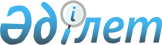 О государственных закупках услуг, имеющих важное стратегическое значениеПостановление Правительства Республики Казахстан от 5 мая 2004 года N 504      В соответствии с подпунктом 5) пункта 1 статьи 21 Закона Республики Казахстан от 16 мая 2002 года "О государственных закупках" Правительство Республики Казахстан постановляет: 

      1. Для участия делегации Республики Казахстан в восемнадцатом заседании Интеграционного комитета Евразийского экономического сообщества, проводимом 28 апреля 2004 года в городе Душанбе (Республика Таджикистан), определить открытое акционерное общество "Авиакомпания "Евро-Азия Эйр" поставщиком услуг по осуществлению специального рейса по маршруту Астана - Душанбе - Астана, закупка которых имеет важное стратегическое значение. 

      2. Министерству иностранных дел Республики Казахстан в установленном законодательством порядке обеспечить: 

      заключение договора о государственных закупках услуг с юридическим лицом, указанным в пункте 1 настоящего постановления, в пределах средств, предусмотренных республиканским бюджетом на 2004 год по программе 005 "Заграничные командировки"; 

      соблюдение принципа оптимального и эффективного расходования денег, используемых в соответствии с настоящим пocтaнoвлeниeм для государственных закупок услуг; 

      принятие иных мер, вытекающих из настоящего постановления. 

      3. Настоящее постановление вступает в силу со дня подписания.       Премьер-Министр 

      Республики Казахстан 
					© 2012. РГП на ПХВ «Институт законодательства и правовой информации Республики Казахстан» Министерства юстиции Республики Казахстан
				